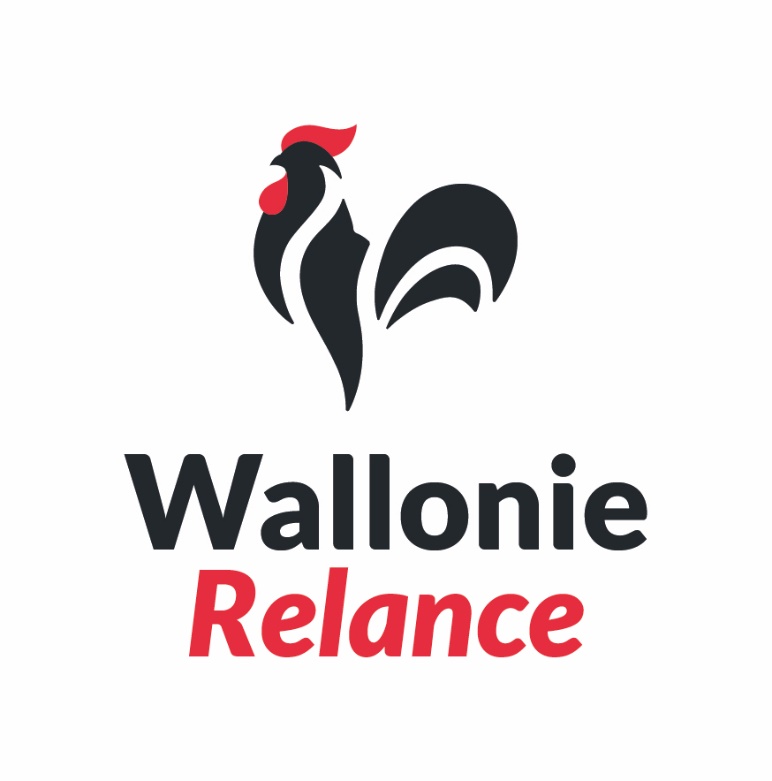 Plan de Relance de la Wallonie 2022Appel à projets pour la réalisation ou l’extension de réseau d’énergie thermiqueOctobre 2023Annexe A.1Formulaire de participationDispositions généralesLe candidat est invité à introduire sa proposition de projet au moyen du présent formulaire de participation (Annexe 1 de l’appel à projets) pour le 5 janvier 2024 à 8h00 au plus tard. Le dossier complet (cfr. Formulaire de participation signé, toutes les annexes et tous les documents complémentaires demandés) doit être Introduit par E-mail à l’adresse électronique :reseau.energie.thermique@spw.wallonie.beEn mentionnant comme objet : « Appel à projets pour la réalisation ou l’extension de réseau d’énergie thermique ». Un message électronique de réception sera envoyé à l'expéditeur.En cas de questions, vous pouvez prendre contact avec : M. Grégory TACK – Chef de projets : Email : reseau.energie.thermique@spw.wallonie.be L’acronyme du projet doit être repris clairement dans les documents remis et au minimum en pied de page du fichier informatique.Listes des documents transmisLes documents repris ci-dessous sont les modèles que le candidat doit impérativement respecter lors de l’établissement de son dossier, sans quoi l’offre remise serait considérée comme irrégulière. La confidentialité des données transmises sera respectée. Check-list des documents à transmettreIdentification du (des) candidat(s) Identification du candidat/des candidats du projet En cas de multiples partenaires, le chef de consortium du projet est mentionné en premier et nommé en tant que tel. Ajouter autant de ligne que de partenaire.  Identification des responsable(s) final(aux) pendant la phase de candidature du projet Le candidat désigne un SPOC (single point of contact) pour les éventuels échanges entre l’administration et le candidat pendant la période d’évaluation du projet. Si le projet est retenu, une liste de contact plus complète sera à fournir après l’attribution de l’aide. Identification des responsable(s) final(aux) pendant la phase d’exécution et d’exploitation du projet Liste des personnes dont le Curriculum Vitae est fourni dans le cadre de l’annexe A3.7 pour l’analyse des critères de sélection.Identification des sous-traitants du projet L’identification des sous-traitant permet de bénéficier de leurs références pour les critères de sélection mais n’est pas obligatoire. Cependant, l’aide est octroyée au projet tel que déposé initialement. Dans le périmètre de la subvention, aucun changement n’est possible sur le projet et sur les partenaires et sous-traitants identifiés au moment du dépôt du projet.   Ajouter autant de ligne que de sous-traitant.  Description du projet Engagements du (des) candidat (s)En signant ce formulaire, le (les) candidat (s) :  Confirme officiellement que les informations fournies dans ce formulaire et ses annexes sont conformes à la réalité, correctes et complètes ;S’engage à gérer les moyens financiers publics accordés en bon père de famille et d’exécuter le projet de la manière la plus performante possible ; S’engage à participer loyalement aux réunions de suivi telles que fixées dans le calendrier du projet, à la préparation de rapports d’avancement ; Certifie ne pas avoir d’arriérés auprès de l’Office national de Sécurité sociale, ne pas être une entreprise en difficultés telle que visée à l’article 2, point 18, du règlement (UE) n° 651/2014 de la Commission du 17 juin 2014 déclarant certaines catégories d'aides compatibles avec le marché intérieur en application des articles 107 et 108 du traité et ne pas faire l’objet d’une procédure de droit européen ou national visant le recouvrement d’une aide octroyée ;S’engage au strict respect des procédures légales d’information et de consultation en cas de licenciement collectif ; S’engage à immédiatement informer le Service Public de Wallonie Energie par écrit de tout évènement ou circonstance qui a ou est susceptible d’avoir une incidence sur la continuité et la bonne mise en œuvre du projet ; Certifie comprendre que si ses engagements devaient ne pas être tenus, les aides éventuellement reçues devront être remboursées, majorées des intérêts légaux, et que toute participation, présente ou future, au mécanisme d’aide du fonds wallon Kyoto serait irrémédiablement exclue ; S’engage à rédiger une version d’un rapport des résultats accessible publiquement en vue de la diffusion maximale des résultats du projet par les canaux adéquats (SPW Energie, etc, …) à l’exception des informations confidentielles telles que les données sensibles qui sont déjà qualifiées en tant que telles dans la proposition de projet avec la justification afférente). Le SPW Energie y fera référence sur la page internet du Fonds Wallon Kyoto.S’engage à la requête du SPW Energie, de participer à une conférence publique lors de laquelle le projet subsidié, son déroulement et ses résultats sont expliqués par le bénéficiaire et l’exécutant du projet. Déclare qu'il assume la responsabilité principale de la mise en œuvre de ce projet et peut donc être tenu solidairement et indivisiblement dans le respect des engagements susmentionnés. De même, il s’engage à respecter les conditions d’éligibilités techniques :Le candidat doit maintenir le projet à un minimum 250 consommateurs ou 2 MW de puissance des sous-stations (somme de la puissance nominale des échangeurs des stations d’échanges).Le candidat doit maintenir un taux de distribution de minimum à 95% d’énergie renouvelable ou fatale dans le réseau. Respect de la règlementation environnementale en vigueur Respect des normes relatives à la mise en place des sondes géothermiques verticales (AGW Arrêté du Gouvernement wallon déterminant les conditions sectorielles relatives au forage et à l'équipement de puits destinés à une future prise d'eau souterraine et modifiant l'arrêté du Gouvernement wallon du 4 juillet 2002 relatif à la procédure et à diverses mesures d'exécution du décret du 11 mars 1999 relatif au permis d'environnement (M.B. 10.10.2012).Respect de la législation relative à l’organisation du marché d’énergie thermique et aux réseaux d’énergie thermique (Décret du 15 octobre 2020 relatif à l'organisation du marché de l'énergie thermique et aux réseaux d'énergie thermique et de tout AGW d'exécution en vigueur au moment de la publication de l'appel).Signature(s) électronique(s) du candidat ou des candidats concernés du projet, précédée(s) de la date, du lieu, du nom, prénom et qualité du signataire / des signataires et de la mention manuscrite « Lu et approuvé ». Date et signatureN° AnnexeDescriptionAnnexe A.1Formulaire de participationAnnexe A.2Formulaire de synthèse sur les critères de sélectionAnnexe A3.1Liste et bilan énergétique sous format ExcelAnnexe A4Formulaire de synthèse sur les critères d'évaluationN° AnnexeDescriptionConcerneModèle à respecterJoint à la candidature ? Annexe A.1Formulaire de participationTousOUIAnnexe A.2Formulaire de synthèse sur les critères de sélectionTousOUIAnnexe A3.1Liste et bilan énergétique sous format ExcelTousOUIAnnexe A3.2Plan du réseau d'énergie thermiqueTousAnnexe A3.3Preuve d'information des consommateurs potentielsTousAnnexe A3.4Déclaration sur l'honneur : intention de raccordementTousAnnexe A3.5Plan financier détailléTousAnnexe A3.6Liste des principaux servicesSecteur privéAnnexe A3.7Curriculum Vitae des responsables du projetSecteur privéAnnexe A3.8Extrait casier judiciaireSecteur privéAnnexe A3.9Attestation ONSSSecteur privéAnnexe A3.10Attestation "dettes fiscales"Secteur privéAnnexe A3.11Attestation non-failliteSecteur privéAnnexe A3.12Déclaration sur le chiffre d’affairesSecteur privéAnnexe A4Formulaire de synthèse sur les critères d'attributionTousOUIAnnexe A5.1Note justificative critère d'évaluation 1TousAnnexe A5.2Note justificative Qualité et professionnalisme du projetTousAnnexe A5.3Exemplaire des contrats type de vente d'énergieTousAnnexe A5.4Note détaillant la vision à long terme du projetTousAnnexe A5.5Note d'explication du plan financier TousAnnexe A5.6Planning du projetTousAnnexe A5.7Note explicative du planningTousNom de la sociétéAdresse du siège socialForme juridiqueTailleNuméro BCE RôlePrénomNOMAdressee-mailTéléphone (GSM)SPOCBackup SPOCRôlePrénomNOMAdressee-mailTéléphone (GSM)Nom de la sociétéNuméro BCE Tâches sous-traitéeMontant sous-traitanceNuméro BCE Titre du projetAcronyme du projetLocalisation du projetDurée estimée du projet(en mois)Montant de l’aide demandée en chiffres  € TVACMontant de l’aide demandée en chiffres € HTVAMontant de l’aide demandée en lettres  € TVACMontant de l’aide demandée en lettres€ HTVARésumé du projetMaximum 1 pages